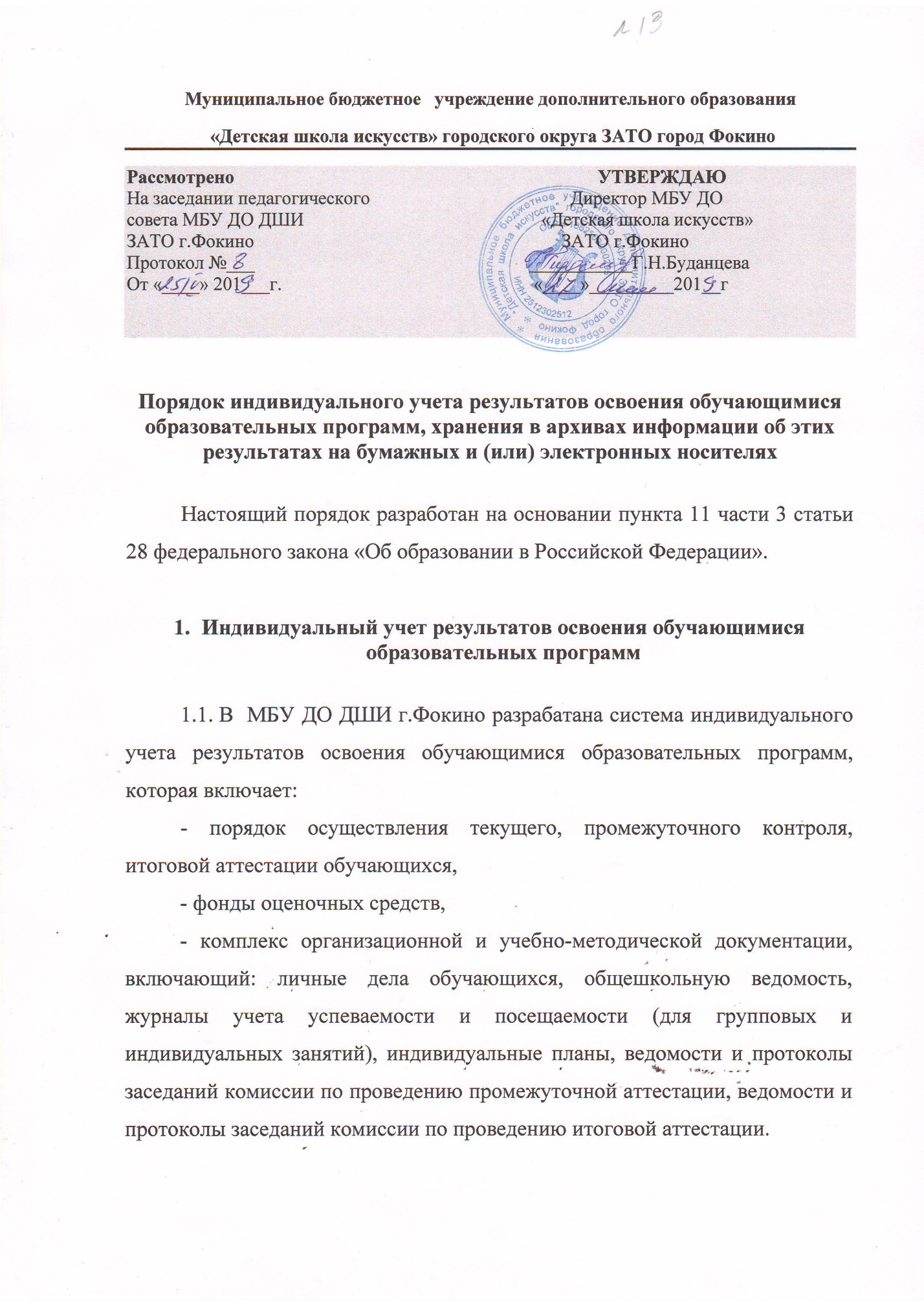 1.2. Личное дело включает сведения об успеваемости обучающегося в течение всего срока обучения: результаты текущей аттестации (четвертные оценки), оценки переводных зачетов (экзаменов), итоговые оценки.1.3. Общешкольная ведомость формируется ежегодно. В общешкольную ведомость вносятся результаты текущей, промежуточной, итоговой аттестации (текущая аттестация – четвертные и годовые оценки, промежуточная аттестация – зачеты (экзамены), академические концерты, просмотры, выставки и т.д., итоговая аттестация – выпускные экзамены) каждого обучающегося образовательной организации.1.4. Журнал учета успеваемости и посещаемости отражает посещаемость и результаты текущей, промежуточной, итоговой аттестации каждого обучающегося по каждому учебному предмету учебных планов образовательных программ, реализуемых в образовательной организации.1.5. Индивидуальные планы отражают продвижение обучающегося по тем предметам, занятия по которым проходят в индивидуальной форме. Индивидуальные планы включают: исполнительский репертуар каждого года обучения, представленный по полугодиям, программы выступлений обучающегося в течение учебного года, выполнение плана, характеристику уровня подготовки на конец учебного года, программу промежуточной аттестации в конце учебного года (переводной зачет/экзамен), отзыв комиссии, оценки текущего контроля и промежуточной аттестации, решение педагогического совета о переводе обучающегося в следующий класс.1.6. Протоколы заседания комиссии по проведению промежуточной и итоговой аттестации включают: анализ предмета оценивания (сольное выступление, участие в коллективном (ансамблевом) выступлении, участие в выставке с подготовленной художественной работой и т.д.), экспертное заключение членов комиссии, оценку.1.7. Ведомости  по проведению промежуточной и итоговой аттестации включают:  программу сольного выступления, программу и участие в коллективном (ансамблевом) выступлении,  перечень работ, участвующих  в выставке и т.д.), замечания и пожелания членов комиссии, оценку.1.8. Образовательная организация утверждает виды документов, направляемых в архив организации для хранения, а также форму хранения (на бумажных и (или) электронных носителях). Порядок хранения в архивах информации о результатах освоения обучающимися образовательных программ на бумажных и (или) электронных носителях2.1. Порядок хранения в архивах информации о результатах освоения обучающимися образовательных программ на бумажных и (или) электронных носителях разрабатывается на основании и с учетом: Федерального закона от 27.07.2006 №152-ФЗ «О персональных данных», Федерального закона от 27.07.2006 №149-ФЗ «Об информации, информационных технологиях и о защите информации», постановления Правительства Российской Федерации от 17.11.2007 № 781 «Об утверждении Положения об обеспечении безопасности персональных данных при их обработке в информационных системах персональных данных», «Перечня типовых управленческих архивных документов, образующихся в процессе деятельности государственных органов, органов местного самоуправления и организаций, с указанием сроков хранения» (приложение к приказу Министерства культуры Российской Федерации от 25.08.2010 № 558), Основные правила работы архивов организаций (одобрены решением коллегии Росархива от 06.02.2002),проекта Федерального архивного агентства «Рекомендации по комплектованию, учету и организации хранения электронных архивных документов в архивах организации».2.2. В разработанном Порядке хранения должно быть отражено:право доступа к персональным данным обучающихся; ведение журнала учета передачи персональных данных; права и обязанности работников, имеющих право доступа к персональным данным обучающихся; правила отбора, учета и передачи информации о результатах освоения обучающимися образовательных программ на бумажных и (или) электронных носителях в архив, а также обеспечение их сохранности и хранения. 